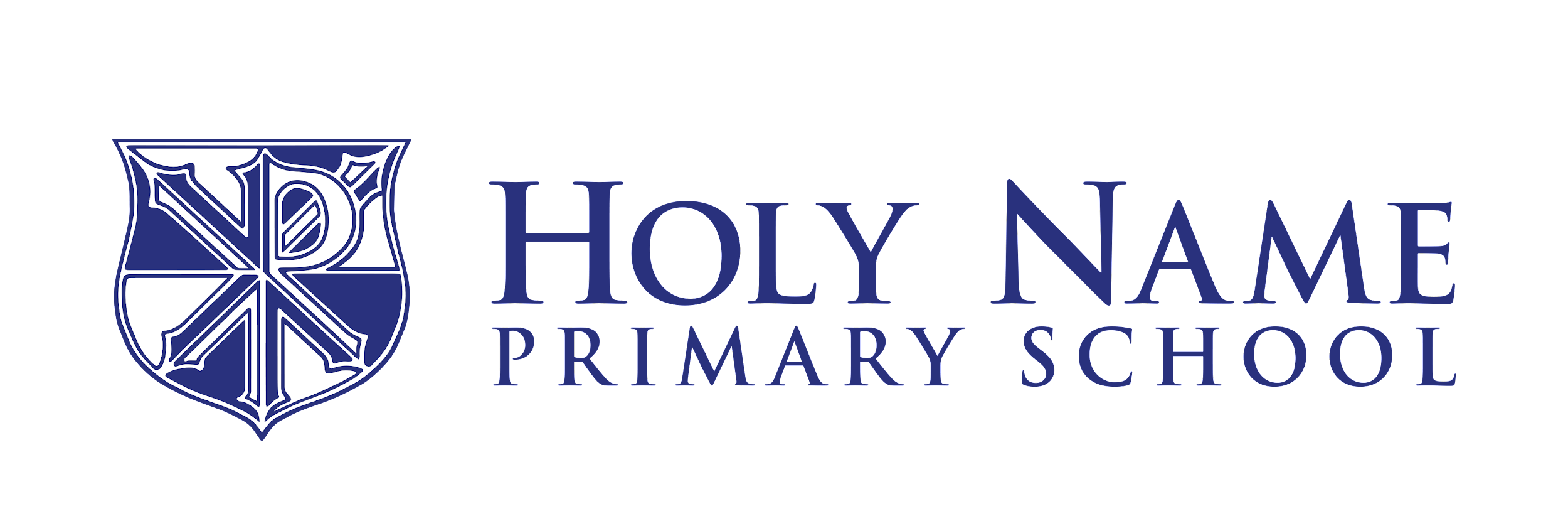 Nomination of a Candidate for Parent Representative on the School Advisory CouncilI wish to nominate myself as a candidate for the School Advisory Council (SAC) for the term of 2 years.Please provide a brief outline about yourself and why you would like to be a Parent Representative on the School Advisory Council.Declaration of Candidate:I nominate myself as a candidate, and will accept the responsibility of being a parent representative.Signature of Candidate:Date:Full NameContact Number(H)(M)Children are the SchoolChildren are the SchoolClassName